Our Vision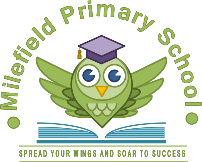 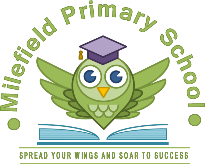 EngageMotivating children to learn in every lesson, every day.+InspireDeveloping a thirst for knowledge and building aspirations. +EmpowerProviding the skills for success at the next phase of education and beyond.=Learn